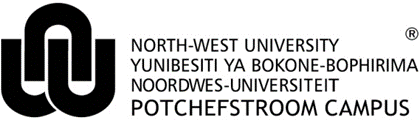 Faculty of Health SciencesCHECKLIST FOR ATTACHMENTS TO AN APPLICATION FOR HONOURS RESEARCH STUDIES NOT FOR RESEARCH PUBLICATION PURPOSESPlease use the following checklist to ensure that all the required documentation is included in your application for Honours research studies not for research publication purposes. Please include this completed checklist in the application submitted to the HREC via Ethics-HRECApply@nwu.ac.za.DocumentDocumentTick if attachedComment1.A cover letter specifically indicating that this is an application for Honours research studies that will not be used for research publication purposes.2.A completed application template for each of the the studies included in the application indicating the title and ethics approval number of the study under which the Honours study falls, the name of the principal investigator that has given permission for the honours study to take place, the student’s details, and the title of the Honours student’s study.3.The completed attachment checklist indicating that all the required documentation is attached.4.A copy of the research proposal approved by the Scientific/Proposal Committee for each of the research studies included.5.A copy of the ethics approval certificate for the larger study under which each Honours study will be undertaken, for each of the studies included.6.A copy of the permission letter from the principal investigator of the larger study giving permission for the Honours study, for each of the studies included.7.A letter from the appropriate Scientific/Proposal Committee indicating that the proposal has been presented and approved, for each of the studies included.	8.Proof of ethics training for each student included in the application (this will be School specific e.g. in the course).9.A copy of the informed consent form used in the larger study, for each of the studies included.